Keterangan : ED = Evaluasi Diri, dan AMI = Audit Mutu InternalProdi dalam borang ini adalah seluruh komponen yang terlibat dalam pengelolaan prodi yang terdiri dari: Ka.Prodi/Kajur, Sek.Pro/Sekjur, Koordinator Praktek Laboratorium, dan Unit Penjaminan Mutu sesuai dengan tugas dan fungsi masing-masing.Bukti dokumen yang tidak ada, bisa dilingkari atau disilang.Laporan kegiatan wajib memuat daftar hadir, surat tugas, dokumentasi foto, dan materi.Auditor wajib mengecek kesesuaian laporan penelitian dengan pertanyaan checklist.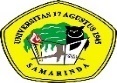 CHECKLIST AUDIT STANDAR PENGELOLAAN PENELITIANCHECKLIST AUDIT STANDAR PENGELOLAAN PENELITIANCHECKLIST AUDIT STANDAR PENGELOLAAN PENELITIANKode/No: FM-PM/STD/SPMI/B.6.01Tanggal berlaku : 28/09/2021Revisi : 03NoPertanyaan / PernyataanPertanyaan / PernyataanBukti DokumenCatatan AuditorEDAMI1Tersedia Standar Operasional Prosedur Penelitian.Tersedia Standar Operasional Prosedur Penelitian.SOP PenelitianDaftar hadir dan berita acara sosialisasi/tertera di website LPPM atau/dan Prodi1AYa, terdokumentasi dan tersosialisasiSOP PenelitianDaftar hadir dan berita acara sosialisasi/tertera di website LPPM atau/dan Prodi1BYa, terdokumentasi dan belum tersosialisasiSOP PenelitianDaftar hadir dan berita acara sosialisasi/tertera di website LPPM atau/dan Prodi1CTidak terdokumentasi dan tersosialisasiSOP PenelitianDaftar hadir dan berita acara sosialisasi/tertera di website LPPM atau/dan Prodi2Ketersediaan Pedoman tertulis tentang Petunjuk Penulisan Proposal dan Laporan Penelitian bagi Dosen.Ketersediaan Pedoman tertulis tentang Petunjuk Penulisan Proposal dan Laporan Penelitian bagi Dosen.Buku panduan penulisan proposal dan laporan bagi dosen dari Kemendikbud/simlitabmas/LPPM, tertera link di website.2AAda pedoman tertulis yang lengkap dan ada bukti dilaksanakan	Buku panduan penulisan proposal dan laporan bagi dosen dari Kemendikbud/simlitabmas/LPPM, tertera link di website.2BAda pedoman tertulis tidak lengkap dan tidak dilaksanakan;Buku panduan penulisan proposal dan laporan bagi dosen dari Kemendikbud/simlitabmas/LPPM, tertera link di website.2Ctidak ada pedoman tertulis.Buku panduan penulisan proposal dan laporan bagi dosen dari Kemendikbud/simlitabmas/LPPM, tertera link di website.3Apakah penelitian sudah melalui proses review oleh pakar atau reviewer ?Apakah penelitian sudah melalui proses review oleh pakar atau reviewer ?Surat tugas reviewer dari LPPMSurat tugas melakukan review dari LPPMHasil peer reviewer.3Aya, terdokumentasiSurat tugas reviewer dari LPPMSurat tugas melakukan review dari LPPMHasil peer reviewer.3Bya, tidak terdokumentasiSurat tugas reviewer dari LPPMSurat tugas melakukan review dari LPPMHasil peer reviewer.3Ctidak melalui proses reviewSurat tugas reviewer dari LPPMSurat tugas melakukan review dari LPPMHasil peer reviewer.4Tersedianya pedoman tentang publikasi ilmiah melalui prosiding, jurnal internasional, jurnal nasional terakreditasi maupun jurnal tidak terakreditasi.Tersedianya pedoman tentang publikasi ilmiah melalui prosiding, jurnal internasional, jurnal nasional terakreditasi maupun jurnal tidak terakreditasi.Daftar hadir dan berita acara sosialisasi/tertera di website LPPM atau/dan ProdiPedoman tentang Publikasi ilmiah.4Aya, terdokumentasi dan tersosialisasiDaftar hadir dan berita acara sosialisasi/tertera di website LPPM atau/dan ProdiPedoman tentang Publikasi ilmiah.4Bya, terdokumentasi tidak tersosialisasiDaftar hadir dan berita acara sosialisasi/tertera di website LPPM atau/dan ProdiPedoman tentang Publikasi ilmiah.4Ctidak tersediaDaftar hadir dan berita acara sosialisasi/tertera di website LPPM atau/dan ProdiPedoman tentang Publikasi ilmiah.5Apakah Prodi memiliki rencana peningkatan kualitas penelitian dosen melalui pelatihan terkait Metode Penelitian dan statistik ?Apakah Prodi memiliki rencana peningkatan kualitas penelitian dosen melalui pelatihan terkait Metode Penelitian dan statistik ?Rencana peningkatan kualitas penelitian Rencana Induk Penelitian (RIP) oleh fakultas/LPPM5AYa, ditemukan daftar rencana pelatihan sesuai dengan RIPRencana peningkatan kualitas penelitian Rencana Induk Penelitian (RIP) oleh fakultas/LPPM5BYa, ditemukan daftar rencana pelatihan belum sesuai RIPRencana peningkatan kualitas penelitian Rencana Induk Penelitian (RIP) oleh fakultas/LPPM5CTidak ada rencanaRencana peningkatan kualitas penelitian Rencana Induk Penelitian (RIP) oleh fakultas/LPPM6Realisasi peningkatan kualitas penelitian sesuai dengan rencana yang dibuat.Realisasi peningkatan kualitas penelitian sesuai dengan rencana yang dibuat.Rekapitulasi kegiatan peningkatan kualitas penelitian per semester/per tahunPelatihan internal – sertifikat, daftar hadir, berita acaraPelatihan external – sertifikat, daftar hadir, berita acara. 6AYa, realisasi peningkatan kualitas penelitian sesuai rencanaRekapitulasi kegiatan peningkatan kualitas penelitian per semester/per tahunPelatihan internal – sertifikat, daftar hadir, berita acaraPelatihan external – sertifikat, daftar hadir, berita acara. 6BYa, sebagian terealisasiRekapitulasi kegiatan peningkatan kualitas penelitian per semester/per tahunPelatihan internal – sertifikat, daftar hadir, berita acaraPelatihan external – sertifikat, daftar hadir, berita acara. 6CTidak ada realisasiRekapitulasi kegiatan peningkatan kualitas penelitian per semester/per tahunPelatihan internal – sertifikat, daftar hadir, berita acaraPelatihan external – sertifikat, daftar hadir, berita acara. 